Žiadateľ, meno a priezvisko, presná adresa a PSČ, telefonický kontaktv zastúpení splnomocnenec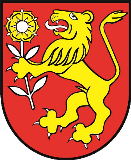 								   	OBEC ŤAPEŠOVO								   	 stavebný úrad                      								     	 Ťapešovo 83     	029 51 Lokca Žiadosť o zmenu stavby pred jej dokončením podľa §68 zákona č. 50/1976 Zb. o územnom plánovaní a stavebnom poriadku /stavebný zákon/I. Žiadatelia/stavebníciMeno ………........…………………………………………………………………………………Adresa ..........………………………………………………telefonický kontakt.....………………II. Údaje  o stavbe , ktorej sa zmena týkaDruh a účel stavby ….......…………………………………………………………………………Obec ........................................................postavenej na pozemku CKN.........................................Stavebné povolenie na stavbu /pôvodnú/ bolo vydané kým ……….......…………………………dňa  …................……..................………pod č. ........……………………………………………K pozemkom, na ktorých je stavba uskutočňovaná má žiadateľ/stavebníkvlastnícke právo  áno/nieiné právo /uviesť aké/ ………………………………………………………….........…..III. Popis navrhovaných zmien oproti stavebnému povoleniu a overenej dokumentácií ……………………………………………………………………………......……………….…..…………………………………………………………………………......……………….…..IV. Dôvody navrhovaných zmien ……………………………………………………………………………………………………............................................................……………………………………………………………V. Údaje o dokumentácií Dokumentáciu vypracoval ……….....………………………………………………………...…VII. Prípadné ďalšie údaje, významné pre rozhodnutie stavebného  úradu……………………………………………………………………………………………………...............................................…………………………………………………………………….									……………………………                                                                                                                   žiadatelia/stavebníci podpisPrílohy:                                                                                                          stavebné povolenie /pôvodné, kópia/projektová dokumentácia, resp. zmena v 2 vyhotoveniach + pôvodná dokumentácia, ktorej sa zmena týka doklad o jednaní s orgánmi štátnej správy, ktorých záujmy sú zmenou dotknutésprávny poplatok vo výške............€  /zaplatený v hotovosti na OcÚ Ťapešovo, príp. na účet obce/ Osobné údaje dotknutých osôb sa spracúvajú v súlade s NARIADENÍM EURÓPSKEHO PARLAMENTU A RADY (EÚ) 2016/679 z 27. apríla 2016  o ochrane fyzických osôb pri spracúvaní osobných údajov a o voľnom pohybe takýchto údajov, ktorým sa zrušuje smernica 95/46/ES (všeobecné nariadenie o ochrane údajov) a so zákonom č.18/2018 Z. z. o ochrane osobných údajov a o zmene a doplnení niektorých zákonov. Informácie o spracúvaní osobných údajov prevádzkovateľom sú vám plne k dispozícii na webovom sídle www.osobnyudaj.sk/informovanie, ako aj vo fyzickej podobe v sídle a na všetkých kontaktných miestach prevádzkovateľa.	